三田市社協　出張ふくし教室申込書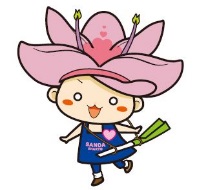 　　　年　　　月　　　日申込み希望講座内容希望講座内容ねらい（具体的に記載ください）ねらい（具体的に記載ください）申込者ふりがな【団体の活動内容】申込者団体の名称【団体の活動内容】申込者ふりがな【団体の活動内容】申込者担当者氏名【団体の活動内容】申込者連　絡　先住所住所住所住所申込者連　絡　先ＴＥＬＴＥＬFAXFAX申込者連　絡　先EﾒｰﾙEﾒｰﾙEﾒｰﾙEﾒｰﾙ申込者参加予定人数名職種（あれば）日時・会場第１希望　　　年　　　月　　日（　　）　　　時　　分～　　　時　　分　　　年　　　月　　日（　　）　　　時　　分～　　　時　　分　　　年　　　月　　日（　　）　　　時　　分～　　　時　　分　　　年　　　月　　日（　　）　　　時　　分～　　　時　　分日時・会場第１希望場所　場所　場所　場所　日時・会場第２希望　　年　　　月　　　日（　　）　　　時　　分～　　　時　　分　　年　　　月　　　日（　　）　　　時　　分～　　　時　　分　　年　　　月　　　日（　　）　　　時　　分～　　　時　　分　　年　　　月　　　日（　　）　　　時　　分～　　　時　　分日時・会場第２希望場所場所場所場所実施方法実施方法□出張ふくし教室単独で実施　　　□他の会合（事業）と併せて実施（会合名：　　　　　　　　　　　）□出張ふくし教室単独で実施　　　□他の会合（事業）と併せて実施（会合名：　　　　　　　　　　　）□出張ふくし教室単独で実施　　　□他の会合（事業）と併せて実施（会合名：　　　　　　　　　　　）□出張ふくし教室単独で実施　　　□他の会合（事業）と併せて実施（会合名：　　　　　　　　　　　）備　　考（ご要望等ご記載ください）備　　考（ご要望等ご記載ください）出張ふくし教室をお知りになったきっかけは何ですか？出張ふくし教室をお知りになったきっかけは何ですか？